Activité 2 – Les empires coloniauxRéponds aux questions au fur et à mesure des documents présentés.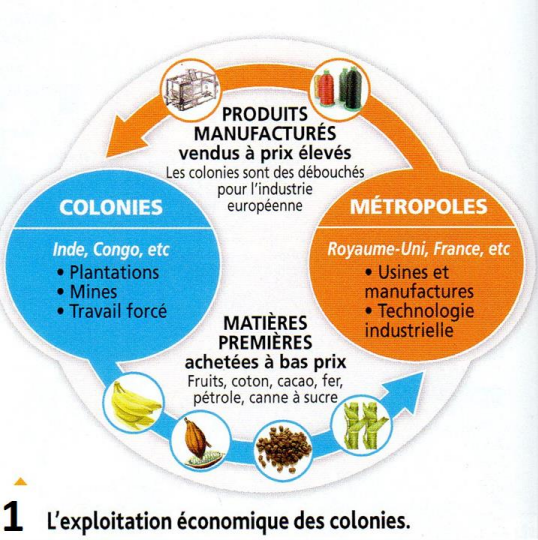 1. Pourquoi peut-on dire que l’exploitation économique des colonies profite très largement à la métropole ? 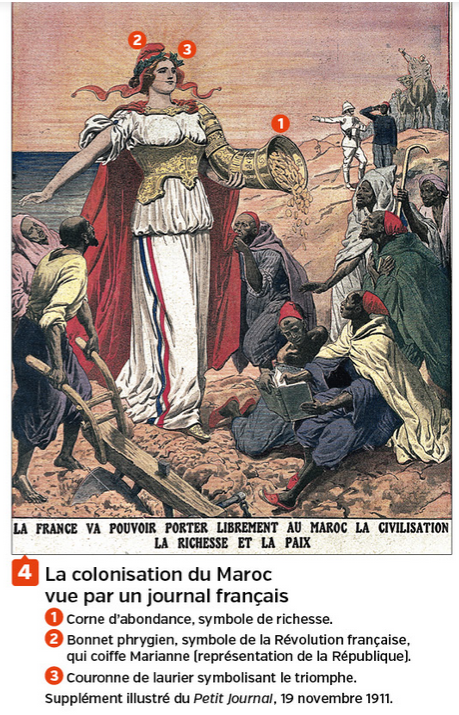 2. Présente le document 2.3. A quelle colonie française ce document fait-il référence ? 4. Quelle femme, symbole de la république françaises est ici représentée ? Quelle position adopte-t-elle par rapport aux indigènes ? 5. Quel élément symbolise ici la richesse apportée par la France ?  6. Pourquoi d’après vous retrouve-t-on un livre et un outil agricole ? 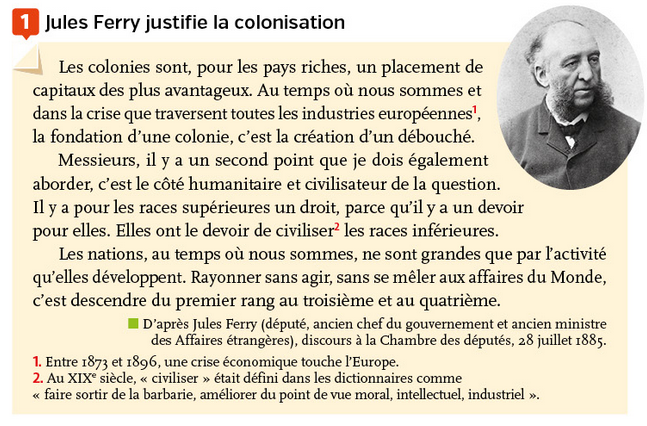 7. Qui prononce ce discours ? Quelle fonction politique occupe-t-il à l’époque ? 8. Par quelle expression Jules Ferry désigne-t-il…  - Les peuples colonisateurs ?  - Les peuples colonisés ? 9. Que doivent faire les peuples colonisateurs aux peuples colonisés ?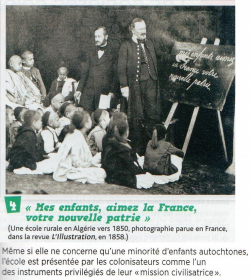 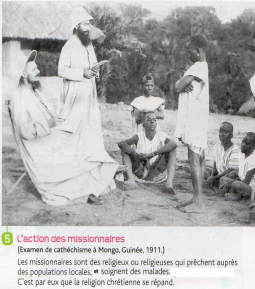 10. A l’aide des documents 4 et 5, complétez le tableau suivant :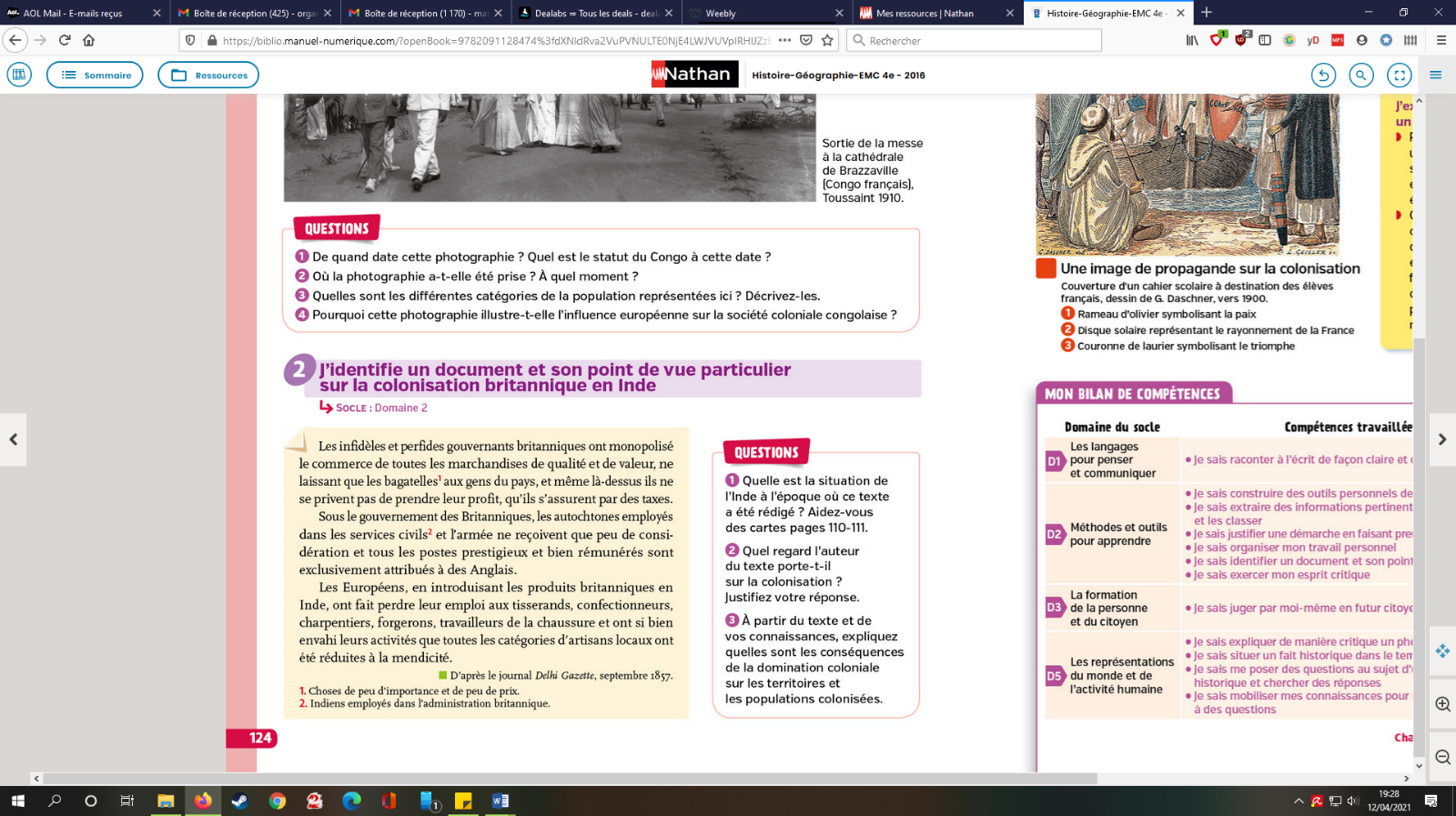 11. Quels produits se sont accaparés les Anglais dans les Indes ? 12. Pourquoi peut-on dire que la société indienne de l’époque imposée par les Anglais est inégalitaire ? 13. Qu’ont perdu les Indiens à cause de l’introduction de produits britanniques en inde ? Avantages pour les indigènes selon la métropoleAvantages pour la métropoleLes écolesLes actions des missionnaires 